ГЕРБ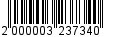 МУНИЦИПАЛЬНОЕ ОБРАЗОВАНИЕ«ВСЕВОЛОЖСКИЙ МУНИЦИПАЛЬНЫЙ РАЙОН»ЛЕНИНГРАДСКОЙ ОБЛАСТИАДМИНИСТРАЦИЯПОСТАНОВЛЕНИЕ__________________                      					                      №______________г. ВсеволожскО подготовке проекта измененийв правила землепользования и застройки МО «Агалатовское сельское поселение»Всеволожского муниципального района Ленинградской областиВ соответствии со статьей 14 Федерального Закона от 02.11.2013 № 131-ФЗ «Об общих принципах организации местного самоуправления 
в Российской Федерации», статьями 31, 32, 33 Градостроительного кодекса Российской Федерации, статьей 1 областного закона Ленинградской области от 07.07.2014 № 45-оз «О перераспределении полномочий в области градостроительной деятельности между органами государственной власти Ленинградской области и органами местного самоуправления Ленинградской области», на основании письма комитета по архитектуре и градостроительству правительства Ленинградской области от 20.10.2016 №074-5586/16-0-4, 
в целях совершенствования порядка регулирования землепользования и застройки органами местного самоуправления, администрация муниципального образования «Всеволожский муниципальный район» Ленинградской области п о с т а н о в л я е т:Подготовить проект изменений в правила землепользования 
и застройки муниципального образования «Агалатовское сельское поселение» Всеволожского муниципального района Ленинградской области, утвержденные решением совета депутатов МО «Агалатовское сельское поселение» 
от 30.11.2012 № 72, в действующей редакции, (далее – проект изменений 
в правила землепользования и застройки).Утвердить:Порядок и сроки проведения работ по подготовке проекта изменений в правила землепользования и застройки (приложение 1);Порядок направления в комиссию по правилам землепользования 
и застройки предложений заинтересованных лиц о внесении изменений 
в правила землепользования и застройки (приложение 2).Управлению архитектуры и градостроительства администрации подготовить и утвердить в установленном порядке задание на подготовку проекта изменений в правила землепользования и застройки.Подготовленный проект изменений в правила землепользования 
и застройки направить в комитет по архитектуре и градостроительству правительства Ленинградской области для проверки и утверждения в порядке, установленном нормативными правовыми актами Ленинградской области.Подготовку проекта изменений в правила землепользования 
и застройки осуществить за счет средств бюджета Всеволожского муниципального района Ленинградской области.В течение 10 дней со дня принятия данного постановления обеспечить его публикацию в газете «Всеволожские вести» и разместить на официальном сайте МО «Всеволожский муниципальный район» в сети «Интернет» в порядке, установленном для официального опубликования муниципальных правовых актов и иной официальной информации.Контроль за исполнением постановления возложить на заместителя главы администрации по земельным и имущественным вопросам Т.И. Александрову.Глава администрации							А.А. Низовский